Click on the titles to see the records in sEURchBookse-booksA global environmental rightby Stephen J. Turner
London: Routledge, Taylor & Francis Group, 2014ISBN: 1299852645 9781299852648 0415811597 9780415811590 9780203070154 0203070151An analysis of C. Wright Mills's The sociological imaginationby Ismael Puga, Robert Easthope
London: Macat International Ltd.: Routledge, [2017]ISBN: 9781351351669 1351351664 9781912282685 1912282682 9781351353458 1351353454Decolonizing childhoods : from exclusion to dignityby Manfred Liebel
Bristol, Policy Press, 2020ISBN: 9781447356424 144735642XHow to write about economics and public policyby Katerina Petchko
London, United Kingdom : Academic Press, an imprint of Elsevier, [2018]ISBN: 9780128130117 0128130113Impoverishment and asylum : social policy as slow violenceby Lucy MayblinMilton Park, Abingdon, Oxon; New York, NY: Routledge, 2020ISBN: 9780367823450 0367823454 9781000766769 1000766764 9781000767056 10007670519781000767346 1000767345Popular representations of development : insights from novels, films, television and social mediaby David Lewis
Routledge, 2014ISBN: 1306395143 9781306395144 9780203553244 0203553241 9781135902568 1135902569 9781135902704 1135902704 9781135902636 1135902631 9780415822800 0415822807 9780415822817 0415822815Ritual and symbol in peacebuildingby Lisa Schirch
Bloomfield, CT: Kumarian Press, 2005ISBN: 9781565491946 1565491947 9781565491953 1565491955 9781565496187 1565496183Sustainability, capabilities and human securityby Andy Crabtree (ed.)
Cham: Palgrave Macmillan, 2020ISBN: 9783030389055 3030389057The great agrarian conquest : the colonial reshaping of a rural worldby Neeladri Bhattacharya
Albany : State University of New York Press, [2019]ISBN: 9781438477411 1438477414The Oxford guide to international humanitarian lawby Ben Saul, Dapo Akande (eds.)Oxford, United Kingdom; New York, NY: Oxford University Press, 2020ISBN: 9780192597489 0192597485 9780192597496 0192597493PrintChildren, food and nutrition : growing well in a changing worldby UNICEF
New York : UNICEF, [2019] ISBN: 9280650033 9789280650037
Call Numbers:70587 - ISS The Hague Open Stacks (for loan)Media ethics and global justice in the digital ageby Clifford G. Christians
Cambridge, United Kingdom ; New York, NY : Cambridge University Press, 2019ISBN: 9781107152144 1107152143 9781316606391 1316606392
Call Numbers:70585 - ISS The Hague Open Stacks (for loan)Securitisation in the Non-Westby Simon Mabon, Saloni Kapur (eds.)
London : Routledge, 2018ISBN: 1138314951 9781138314955
Call Numbers:70588 - ISS The Hague Open Stacks (for loan)GiftsNew Acquisitions – May 2020
University Library at ISSBooks
Journals
DVDs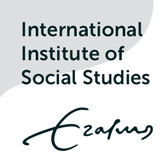 